Use this form to determine eligibility, distribute forms, and provide due dates to a new employee for all ETF-administered benefits. Keep this completed copy for your records. ETF does not need a copy.Step 1: Determine WRS Eligibility
Use Chapter 3 of the WRS Administration Manual (ET-1127) and the Previous Service and Benefit Inquiry application on the ETF Web Applications for Employers to determine WRS eligibility. Step 2: Eligible Employee Only — Provide WRS Benefit Information and Submit Enrollment
Employers may either print or provide links to the forms online or order hard copies here.Step 3: Eligible Employee Only — Provide ETF-Administered Insurance and Optional Benefit Information
If the employer participates in the ETF-administered benefit program(s), track dates and materials to distribute below. Employers may either print or provide links to the forms online at etf.wi.gov or order hard copies here.The employee must submit all applications to employer within 30 days of hire date. Check here if the employer does not participate in any ETF-administered insurance benefits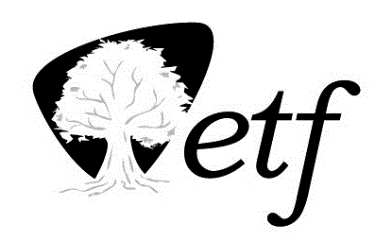 New Employee Benefit ChecklistEmployee name:Employee ETF ID:CriteriaYesNoAdditional InformationDoes the employee have previous WRS service?Is the employee a WRS annuitant?Did the annuitant meet a 75-day break in service?If yes, is the employee’s last termination date on or after July 2, 2013?Complete the Employer section of the Rehired Annuitant Form (ET-2319)If a rehired annuitant with a termination date on or after July 2, 2013 meets eligibility under new eligibility rules, they must be enrolled.Complete the ET-2319 for all rehired annuitants, regardless of eligibility. See the Employment of Annuitants information in Chapter 15 of the WRS Administration Manual (ET-1127).Does the new employee have any WRS-participating employment before July 1, 2011?If yes, did the new employee take a lump-sum benefit?If yes, evaluate employee under old eligibility rules. If no, use new rules.If yes, evaluate employee under new eligibility rules.Is the employee WRS eligible?WRS InformationWRS InformationAdditional InformationYour Benefit Handbook (ET-2119) brochureElection to Participation in the Variable Trust Fund (ET-2356) formIf electing participation, employee sends directly to ETF.Additional Contributions (ET-2123) brochureBeneficiary Designation (ET-2320) formEmployee sends directly to ETF. form*
* Rehired annuitants onlyHave the employee complete and sign the Employee section and return to the employer. The employer will send to ETF. Employer: Use the ETF Web Applications for Employers: WRS Account Update to enroll the employee using transaction code P060 – WRS Enrollment. Employer: Use the ETF Web Applications for Employers: WRS Account Update to enroll the employee using transaction code P060 – WRS Enrollment. Employer: Use the ETF Web Applications for Employers: WRS Account Update to enroll the employee using transaction code P060 – WRS Enrollment.Benefit ProgramDate Provided to EmployeeApplication Due DateWisconsin Public Employers (WPE) Group Life InsuranceLife Insurance Application (ET-2304) formThe Wisconsin Public Employers Group Life Insurance Program (ET-2101) brochure Employer: Complete Employer section and return to ETF when complete.or N/A or N/A Group Health InsuranceGroup Health Insurance Application/Change (ET-2301) form or online enrollment informationIt’s Your Choice Decision Guide (select correct program option) Employer: Verify enrollment is complete. or N/A or N/A Income Continuation InsuranceState:	Enrollment/Application — State (ET-2307) form	Income Continuation Insurance—State (ET-2106) brochureLocal:	Enrollment/Application — Local (ET-2366)	Income Continuation Insurance — Local (ET-2129) brochure Employer: Complete Employer section and return to ETF when complete.or N/A or N/A Supplemental Insurance Benefit PlansSee It’s Your Choice information, available online at etf.wi.gov for more information on Supplemental Benefits (such as long-term care, dental and vision) that you may need to provide for your employees.or N/A or N/A Wisconsin Deferred CompensationInformation available at http://www.wdc457.org or 1-877-457-9327Enrollment information (Your employees will need a Plan Enrollment Code to enroll online. Download a Plan Enrollment Code flier to share with your employees by logging in here, clicking Participants on the left hand side and selecting Employee forms.)or N/A or N/A State Agencies Only: Employee Reimbursement AccountsBenefits informationEnrollment informationor N/A or N/A Signature of AcknowledgementSignature of AcknowledgementThe employer representative signature confirms information and forms were supplied and due dates were identified for all ETF-administered benefits offered by the employer. The employer representative signature confirms information and forms were supplied and due dates were identified for all ETF-administered benefits offered by the employer. Employer representative signatureDate (MM/DD/YYYY)The employee acknowledgment signature confirms receipt of materials and recognition of due dates.The employee acknowledgment signature confirms receipt of materials and recognition of due dates.Employee acknowledgment signatureDate (MM/DD/YYYY)